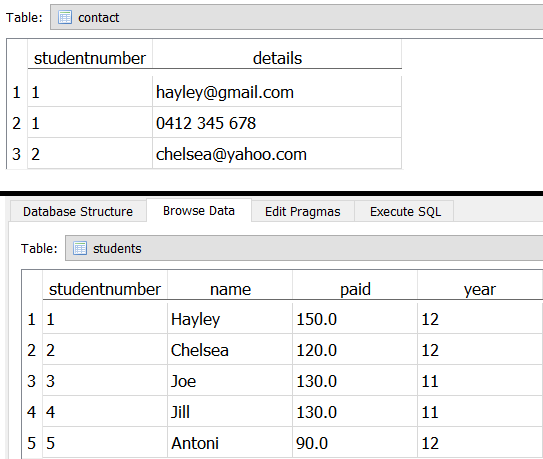 Show all of the fields in the students table for student named HayleyShow the total amount paid for only Joe and JillShow all the fields for students in year 11, or students in year 12 who have paid less than $100Show only the students that have any contact details recordsShow all the students, as well as the students who have contact details recordedShow the amount paid and year level for any student with a “yahoo.com” email addressHow much has been paid in totalWhat is the minimum amount that has been paidThe total cost of the formal is $150. Show a list of student names and how much each student still owes.Count the number of students who have paid more than $100Count the number of students (grouped by each grade) who have paid more than $100Work out the average amount that all students in each grade have paid.Work out the average amount that all students in each grade have paid, but exclude grades that have an average amount less than $125Show all the fields for students in year 11, or students in year 12 who have paid more than $100. Order the result by amount paid DESC, then student name ASCShow the COUNT of a list of DISTINCT amounts paidAntoni handed in $35 more than what he has currently paid. Show a list of students that have still paid more than Antoni. Use a correlated subquery.Show only the COUNT of students in each year level. ALIAS the single column as “n”For “n” in query #17 (previous question), LIMIT this to the highest number in the columnGet the same result from query #18 but this time use a correlated subquery. (HARD)How much less has year 11 paid in total than year 12. (THIS QUERY IS TOO HARD)SELECT COUNT(year) AS "n"
FROM students
GROUP BY year
ORDER by n DESC
LIMIT 1SELECT MIN(n)
FROM (
  SELECT COUNT(year) AS "n"
  FROM students
  GROUP BY year
)SELECT x - y
FROM (
  (SELECT SUM(paid) AS "x"
   FROM students
   WHERE year == 11)
JOIN 
  (SELECT SUM(paid) AS "y"
   FROM students
   WHERE year == 12)
)